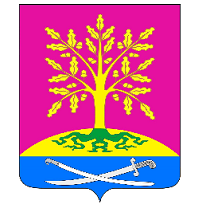 АДМИНИСТРАЦИЯ ПЕРЕЯСЛОВСКОГО СЕЛЬСКОГО ПОСЕЛЕНИЯБРЮХОВЕЦКОГО РАЙОНАПОСТАНОВЛЕНИЕот 05.07.2022	№ 73ст-ца ПереясловскаяО внесении изменений в постановление администрации Переясловского сельского поселения Брюховецкого района от 25 мая 2016 года № 108 «Об организации общественного контроля за обеспечением пожарной безопасности на территории Переясловского сельского поселения Брюховецкого района»Во исполнение Федеральных законов от 6 октября 2003 года № 131-ФЗ «Об общих принципах организации местного самоуправления в Российской Федерации» и от 21 декабря 1994 года № 69 –ФЗ «О пожарной безопасности» в редакции Федерального закона от 08 августа 2004 года № 122 – ФЗ «О внесении изменений в законодательные акты Российской Федерации и признании утратившим силу некоторых законодательных актов Российской Федерации и в связи с применением федеральных законов «О внесении изменений и дополнений в Федеральный закон «Об общих принципах организации законодательных (представительных) исполнительных органов государственной власти субъектов РФ» и в целях повышения противопожарной устойчивости индивидуальных жилых домов на территории Переясловского сельского поселения Брюховецкого района» п о с т а н о в л я ю:1. Внести изменение в постановление администрации Переясловского сельского поселения Брюховецкого района от 25 мая 2016 года № 108 «Об организации общественного контроля за обеспечением пожарной безопасности на территории Переясловского сельского поселения Брюховецкого района» изложив приложение в новой редакции (прилагается).2. Постановление администрации Переясловского сельского поселения Брюховецкого района от 18 октября 2021 года № 137 О внесении изменений в постановление администрации Переясловского сельского поселения Брюховецкого района от 25 мая 2016 года № 108 «Об организации общественного контроля за обеспечением пожарной безопасности на территории Переясловского сельского поселения Брюховецкого района» признать утратившим силу.3. Контроль за выполнением настоящего постановления возложить на заместителя главы Переясловского сельского поселения Брюховецкого района О.А. Компаниец.4. Постановление вступает в силу со дня его подписания.Глава Переясловскогосельского поселенияБрюховецкого района	С.В. Неваленых